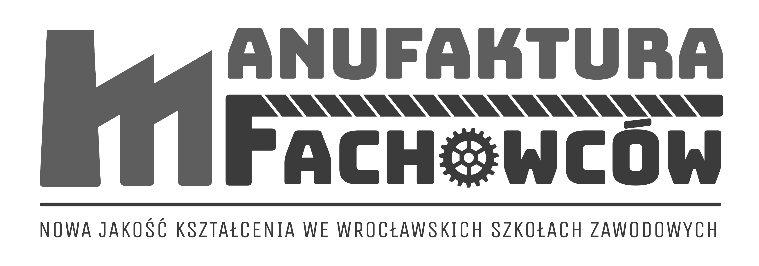 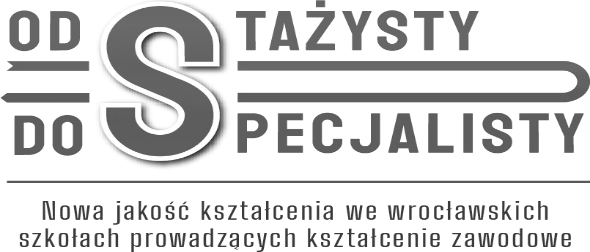 =ZAŁĄCZNIK NR 5.3do Specyfikacji Istotnych Warunków Zamówienia(nr sprawy: 3/PN/CKZ/2020)Wykaz parametrów technicznych dla Zadania 3Drukarka laserowa monochromatyczna Uwaga: W przypadku spełnienia poniższych wymagań należy zaznaczyć „spełnia”.Zaznaczenie „nie spełnia” w którymkolwiek z punktów, skutkować będzie odrzuceniem oferty, jako nieodpowiadającej treści siwz.Producent: ………………………………………………………..Model: ………………………………………………………..Typ: ………………………………………………………..Rok produkcji: ………………………………………………………..Technologia druku:  Druk laserowy - 						spełnia/nie spełnia*Rozdzielczość druku (najlepsza): Min.  600 × 600 × 1 dpi			spełnia/nie spełnia*Miesięczny cykl pracy: Min.  8000 stron						spełnia/nie spełnia*Porty:  	Port Hi-Speed USB 2.0 Wbudowany interfejs bezprzewodowy 802.11b/g/n 	spełnia/nie spełnia*Możliwość komunikacji bezprzewodowej:  					spełnia/nie spełnia*Pamięć: 	Min. 16 MB 							spełnia/nie spełnia*Usługi drukowania z urządzeń przenośnych: 					spełnia/nie spełnia*Obsługiwane protokoły sieciowe: TCP/IP: IPv4; IPv6; Tryb IP Direct; LPD; SLP; Bonjour; WS-Discovery; BOOTP/DHCP/AutoIP; Protokoły SNMP wer. 1/2/3; HTTP/HTTPS	spełnia/nie spełnia*Pojemność podajników: min. 150 arkuszy					spełnia/nie spełnia*Pojemność odbiornika: min. 100 arkuszy					spełnia/nie spełnia*Obsługiwane formaty nośników: A4; A5; A6; koperty				spełnia/nie spełnia*Niestandardowe formaty nośników: Od 105 × 148 do 216 × 297 mm		spełnia/nie spełnia*Rodzaje nośników: Zwykły papier, koperty, karty pocztowe, etykiety		spełnia/nie spełnia*Obsługiwane gramatury nośników:  od 65 do 120 g/m²				spełnia/nie spełnia*Maksymalne wymiary (szer. × głęb. × wys.):  346 × 348 × 280 mm		spełnia/nie spełnia*Waga: 	max. 3,8 kg								spełnia/nie spełnia*Technologia funkcji oszczędzania energii: 	Technologia Auto-on/Auto-off							spełnia/nie spełnia*Zużycie energii: 210 W (drukowanie aktywne), 2,2 W (tryb gotowości), 0,4 W (tryb uśpienia), 0,1 W (ręczne wyłączenie), 0,1 W (automatyczne wyłączenie/ręczne włączenie), 0,4 W (automatyczne wyłączenie/budzenie przez sieć USB)									spełnia/nie spełnia*Liczba kaset drukujących: 	1 czarna					spełnia/nie spełnia*Sprawność energetyczna: 	Certyfikat ENERGY STAR; EPEAT®Silver		spełnia/nie spełnia*Bezpieczeństwo: 	IEC 60950-1:2005 +A1:2009+A2:2013/EN60950-1:2006 +A11:2009 +A1:2010+A12:2011+A2:2013; IEC 60825-1:2014 / EN 60825–1:2014 (produkt laserowy/LED klasy 1); IEC 62479:2010 / EN 62479:2010; GB4943-2011									spełnia/nie spełnia*Zgodne  systemy operacyjne: Windows 10, 8, 7: 32-bitowy lub 64-bitowy, Linux				spełnia/nie spełnia*Zawartość opakowania: 	Drukarka , oryginalna kaseta z czarnym tonerem  (pojemność min.  500 stron); Podręcznik Pierwsze kroki; Plakat instalacyjny; Ulotka dotycząca pomocy technicznej; Informacje o gwarancji; Płyta CD-ROM ze sterownikami i dokumentacją; Przewód zasilający; Kabel USB			spełnia/nie spełnia*Urządzenie wielofunkcyjne monochromatyczne(1 sztuka)Uwaga: W przypadku spełnienia poniższych wymagań należy zaznaczyć „spełnia”.Zaznaczenie „nie spełnia” w którymkolwiek z punktów, skutkować będzie odrzuceniem oferty, jako nieodpowiadającej treści siwz.Producent: ………………………………………………………..Model: ………………………………………………………..Typ: ………………………………………………………..Rok produkcji: ………………………………………………………..Dane techniczne DrukowanieSkanowanieKopiowanieFaksKomunikacjaPozostałetechnologia druku laserowa spełnia/nie spełnia*typ urządzenie wielofunkcyjne spełnia/nie spełnia*rodzaj monochromatyczna spełnia/nie spełnia*pojemność podajnika papieru 300 szt. spełnia/nie spełnia*min. rozmiar nośnika A4 spełnia/nie spełnia*automatyczny druk dwustronny (dupleks)tak spełnia/nie spełnia*rozdzielczość druku w czerni1200 x 1200 dpi spełnia/nie spełnia*maks. szybkość druku mono40 str./min. spełnia/nie spełnia*rozdzielczość skanera1200 x 1200 spełnia/nie spełnia*rozdzielczość kopiarki600 x 1200 dpi spełnia/nie spełnia*szybkość transmisji33.6 kbps spełnia/nie spełnia*interfejsEthernet 10/100 Mbps 
USB 2.0 Wi-Fispełnia/nie spełnia*zainstalowana pamięć256 MB spełnia/nie spełnia*prędkość procesora800 MHz spełnia/nie spełnia*zainstalowane opcjeautomatyczny podajnik dokumentów (ADF) – 50 arkuszy spełnia/nie spełnia*